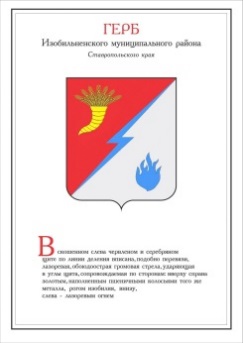 ДУМА ИЗОБИЛЬНЕНСКОГО городского округаСТАВРОПОЛЬСКОГО КРАЯПЕРВОГО СОЗЫВАРЕШЕНИЕ23 апреля 2021 года                     г. Изобильный                                      №493Об отчете о выполнении прогнозного плана (программы) приватизации муниципального имущества, находящегося в собственности Изобильненского городского округа Ставропольского края, за 2020 годВ соответствии с Федеральным законом от 21 декабря 2001 года              №178-ФЗ «О приватизации государственного и муниципального имущества», пунктом 29 части 2 статьи 30 Устава Изобильненского городского округа Ставропольского края, пунктами 8.1., 8.2. Положения о приватизации муниципального имущества Изобильненского городского округа Ставропольского края, утвержденного решением Думы Изобильненского городского округа Ставропольского края от 29 июня 2018 года №146 Дума Изобильненского городского округа Ставропольского края РЕШИЛА:1. Утвердить отчет о выполнении прогнозного плана (программы) приватизации муниципального имущества, находящегося в собственности Изобильненского городского округа Ставропольского края, за 2020 год согласно приложению.2. Настоящее решение вступает в силу со дня его принятия и подлежит официальному опубликованию (обнародованию).Председатель Думы Изобильненского городского округа Ставропольского края                                                              А.М. РоговОтчет о выполнении прогнозного плана (программы) приватизации муниципального имущества, находящегося в собственности Изобильненского городского округа Ставропольского края за 2020 годРеализация прогнозного плана (программы) приватизации муниципального имущества, находящегося в собственности Изобильненского городского округа Ставропольского края на 2020 год, утвержденного решением Думы Изобильненского городского округа Ставропольского края от 23 августа 2019 года №304 (с изменениями, внесенными решениями Думы Изобильненского городского округа Ставропольского края от 28 февраля 2020 года №378, от 21 августа 2020 года №420), осуществлялась в соответствии с Федеральным законом от 21 декабря 2001 года №178-ФЗ «О приватизации государственного и муниципального имущества» (далее - Федеральный закон №178-ФЗ), Положением о приватизации муниципального имущества Изобильненского городского округа Ставропольского края, утвержденным решением Думы Изобильненского городского округа Ставропольского края от 29 июня 2018 года №146. Начальная цена продажи объектов недвижимости устанавливалась на основании рыночной стоимости, определенной в соответствии с требованиями Федерального закона от 29 июля 1998 года №135-ФЗ «Об оценочной деятельности в Российской Федерации».На момент утверждения прогнозного плана (программы) приватизации  муниципального имущества, находящегося в собственности Изобильненского городского округа Ставропольского края, на 2020 год (далее – Прогнозный план 2020 года) приватизации подлежал 1 объект:земельный участок, категория земель: земли населенных пунктов, вид разрешенного использования: для ведения личного подсобного хозяйства, кадастровый номер 26:06:152801:138, площадью 1536 кв.м., с расположенным на нем жилым домом, кадастровый номер 26:06:152801:82, площадью 39,5 кв.м., по адресу Ставропольский край, Изобильненский район, хутор Сухой, улица Горная, 10.В последующем Прогнозный план 2020 года был дополнен еще двумя объектами:1. земельным участком, категория земель: земли населенных пунктов, вид разрешенного использования: для эксплуатации индивидуального жилого дома, кадастровый номер 26:06:120504:7, площадью 2424 кв.м., с расположенными на нем объектами недвижимого имущества: объект незавершенного строительства – жилой дом, кадастровый номер 26:06:120505:34, площадь застройки 182,7 кв.м., 51 процент степень готовности; нежилое здание, кадастровый номер 26:06:120505:84, площадь застройки 122,2 кв.м., по адресу: Ставропольский край, Изобильненский район, проезд Пирогова, 1 «А»;2. земельным участком, категория земель: земли населенных пунктов, вид разрешенного использования: для обеспечения внутреннего правопорядка (для размещения пожарного депо, склада), код по классификатору 8.3, кадастровый номер 26:06:223901:24, площадью 10260 кв.м., с расположенными на нем объектами недвижимого имущества: нежилое здание - пожарное депо, кадастровый номер 26:06:223901:2, площадь 44 кв.м.;нежилое здание – склад, кадастровый номер 26:06:223901:3, площадью 6,3 кв.м, по адресу: Ставропольский край, Изобильненский район, ст. Каменнобродская, ул. Мира, 61а.От реализации муниципального имущества, предлагаемого к приватизации в 2020 году, планировалось получить в бюджет Изобильненского городского округа Ставропольского края (далее - бюджет городского округа) - 2 966,99 тыс. рублей.Кроме того, в 2020 году продолжалась продажа муниципального имущества, не реализованного в рамках прогнозного плана (программы) приватизации муниципального имущества, находящегося в собственности Изобильненского городского округа Ставропольского края, на 2019 год, утвержденного решением Думы Изобильненского городского округа Ставропольского края от 18 августа 2018 года №163 (далее – Прогнозный план 2019 года):1. нежилого помещения, с кадастровым номером 26:06:121809:924, общей площадью 68,60 кв.м., расположенного в многоквартирном доме по адресу: Ставропольский край, Изобильненский район, город Изобильный, поселок Газопровода, 22 а;2. нежилого помещения (помещение подвала), с кадастровым номером 26:06:000000:3966, общей площадью 87,80 кв.м., расположенного в многоквартирном доме по адресу: Ставропольский край, Изобильненский район, город Изобильный, поселок Газопровода, 22 а.Прогноз поступления в бюджет городского округа от реализации данного муниципального имущества был запланирован в размере - 1 140,8 тыс. рублей.Во исполнение Прогнозных планов 2019 года, 2020 года были проведены следующие мероприятия в отношении объектов, подлежащих приватизации: 1) Земельный участок, категория земель: земли населенных пунктов,  вид разрешенного использования: для ведения личного подсобного хозяйства, кадастровый номер 26:06:152801:138, площадью 1536 кв.м., с расположенным на нем жилым домом, кадастровый номер 26:06:152801:82, площадью 39,5 кв.м., по адресу Ставропольский край, Изобильненский район, хутор Сухой, улица Горная, 10.Распоряжениями администрации Изобильненского городского округа Ставропольского края от 09 апреля 2020 года №192-р, от 27 мая 2020 года №265-р, от 28 июля 2020 года №367-р и от 10 ноября 2020 года №553-р были определены условия приватизации данного муниципального имущества. Способ приватизации – открытый аукцион в электронной форме, начальная цена установлена в размере 98 581 рублей.Извещения о проведении электронных аукционов по приватизации муниципального имущества Изобильненского городского округа Ставропольского края размещались на сайтах: www.torgi.gov.ru, www.izobadmin.ru и на сайте оператора электронной площадки АО «СБЕРБАНК – АСТ»: utp.sberbank-ast.ru 14 апреля 2020 года, 01 июня 2020 года, 31 июля 2020 года и 19 ноября 2020 года. Электронные аукционы, назначенные на 21 мая 2020 года, 06 июля 2020 года и 08 сентября 2020 года были признаны несостоявшимся в связи с признанием участником аукциона одного претендента (ст.18 Федерального закона №178-ФЗ). По итогам электронного аукциона, назначенного на 22 декабря 2020 года, состоялась приватизация недвижимого имущества, расположенного в                  х. Сухом по ул. Горной, 10. 24 декабря 2020 года с победителем торгов заключен договор купли-продажи муниципального имущества №012.1220.11859. Цена сделки составила 103 510 руб. 00 коп., в том числе НДС 17 251 руб. 67 коп.2) Земельный участок, категория земель: земли населенных пунктов, вид разрешенного использования: для обеспечения внутреннего правопорядка (для размещения пожарного депо, склада), код по классификатору 8.3, кадастровый номер 26:06:223901:24, площадью 10260 кв.м., с расположенными на нем объектами недвижимого имущества: нежилое здание - пожарное депо, кадастровый номер 26:06:223901:2, площадь 44 кв.м.;нежилое здание – склад, кадастровый номер 26:06:223901:3, площадью 6,3 кв.м., по адресу: Ставропольский край, Изобильненский район, ст. Каменнобродская, ул. Мира, 61 а.Распоряжением администрации Изобильненского городского округа Ставропольского края от 21 октября 2020 года №507-р определены условия приватизации муниципального имущества. Способ приватизации – открытый аукцион в электронной форме, начальная цена - 676 950 рублей.Извещение о проведении электронного аукциона по приватизации муниципального имущества Изобильненского городского округа Ставропольского края было размещено на сайтах: www.torgi.gov.ru, www.izobadmin.ru и на сайте оператора электронной площадки АО «СБЕРБАНК – АСТ»: utp.sberbank-ast.ru 27 октября 2020 года.По итогам электронного аукциона, назначенного на 01 декабря 2020 года, состоялась приватизация недвижимого имущества, расположенного в             ст. Каменнобродской, по ул. Мира, 61 а. 04 декабря 2020 года с победителем торгов заключен договор купли-продажи муниципального имущества №012.1220.10894. Цена сделки составила 710 750 руб. 00 коп., в том числе НДС 118 458 руб. 33 коп. 3) Земельный участок, категория земель: земли населенных пунктов, вид разрешенного использования: для эксплуатации индивидуального жилого дома, кадастровый номер 26:06:120504:7, площадью 2424 кв.м., по адресу: Ставропольский край, Изобильненский район, г. Изобильный, проезд Пирогова, 1«А», с расположенными на нем объектами недвижимого имущества: объект незавершенного строительства – жилой дом, кадастровый номер 26:06:120505:34, площадь застройки 182,7 кв.м., 51 процент степень готовности;нежилое здание, кадастровый номер 26:06:120505:84, площадью 122,2 кв.м.Распоряжениями администрации Изобильненского городского округа Ставропольского края от 09 апреля 2020 года №192-р, от 27 мая 2020 года №265-р определены условия приватизации муниципального имущества. Способ приватизации – открытый аукцион в электронной форме, начальная цена 2 192 039 рублей.Извещения о проведении электронных аукционов по приватизации муниципального имущества Изобильненского городского округа Ставропольского края размещались на сайтах: www.torgi.gov.ru, www.izobadmin.ru и на сайте оператора электронной площадки АО «СБЕРБАНК – АСТ»: utp.sberbank-ast.ru 14 апреля 2020 года и 01 июня 2020 года. Электронные аукционы, назначенные на 21 мая 2020 года и 06 июля 2020 года, были признаны несостоявшимся, в связи с отсутствием поданных заявок.В связи с отсутствием спроса на объект, расположенный по адресу:            г. Изобильный, проезд Пирогова, 1«А» было принято решение об изменении способа его приватизации путем проведения торгов посредством публичного предложения (ст.23 Федерального закона №178-ФЗ, протокол заседания комиссии от 24 августа 2020 года №1).Распоряжениями администрации Изобильненского городского округа Ставропольского края от 15 сентября 2020 года №457-р, от 13 ноября 2020 года №557-р были объявлены торги и определены условия приватизации муниципального имущества посредством публичного предложения в электронной форме. Начальная цена составила - 2 196 293 рублей. Цена отсечения –          1 098 146 руб. 50 коп. Извещения о приватизации муниципального имущества Изобильненского городского округа Ставропольского края посредством публичного предложения размещались на сайтах: www.torgi.gov.ru, www.izobadmin.ru и на сайте оператора электронной площадки АО «СБЕРБАНК – АСТ»: utp.sberbank-ast.ru 18 сентября 2020 года и 20 ноября 2020 года. Торги посредством публичного предложения, назначенные на 27 октября 2020 года и 24 декабря 2020 года, признаны несостоявшимся в связи с отсутствием поданных заявок.4) нежилые помещения, расположенные в многоквартирном доме по адресу: Ставропольский край, Изобильненский район, город Изобильный, поселок Газопровода, 22 а:с кадастровым номером 26:06:121809:924, общей площадью 68,60 кв.м., с кадастровым номером 26:06:000000:3966, общей площадью 87,80 кв.м.Распоряжениями администрации Изобильненского городского округа Ставропольского края от 12 февраля 2020 года №67-р, от 25 мая 2020 года №255-р и от 10 июля 2020 года №342-р определены условия приватизации муниципального имущества. Способ приватизации – открытый аукцион в электронной форме, начальная цена нежилого помещения с кадастровым номером 26:06:121809:924 установлена в размере - 494 739 руб. 00 коп. и нежилого помещения с кадастровым номером 26:06:000000:3966 в размере – 633 208 руб. 00 коп.Извещения о проведении электронных аукционов по приватизации муниципального имущества Изобильненского городского округа Ставропольского края размещались на сайтах: www.torgi.gov.ru, www.izobadmin.ru и на сайте оператора электронной площадки АО «СБЕРБАНК – АСТ»: utp.sberbank-ast.ru 17 февраля 2020 года, 29 мая 2020 года и 17 июля 2020 года. Электронные аукционы, назначенные на 24 марта 2020 года, 07 июля 2020 года, 24 августа 2020 года были признаны несостоявшимся в связи с отсутствием поданных заявок.Отсутствие спроса на данные объекты повлекло изменение способа приватизации (ст. 23 Федерального закона №178-ФЗ, протокол заседания комиссии от 24 августа 2020 года №1).Распоряжениями администрации Изобильненского городского округа Ставропольского края от 15 сентября 2020 года №457-р, от 13 ноября 2020 года №557-р были объявлены торги и определены условия приватизации муниципального имущества посредством публичного предложения в электронной форме. Начальная цена:нежилого помещения с кадастровым номером 26:06:121809:924 составила - 496 075 руб. 00 коп.,нежилого помещения с кадастровым номером 26:06:000000:3966 –           634 919 руб. 00 коп.Цена отсечения:нежилого помещения с кадастровым номером 26:06:121809:924 составила - 248037 руб. 50 коп., нежилого помещения с кадастровым номером 26:06:000000:3966 – 317459 руб. 50 коп.Извещения о приватизации муниципального имущества Изобильненского городского округа Ставропольского края посредством публичного предложения размещались на сайтах: www.torgi.gov.ru, www.izobadmin.ru и на сайте оператора электронной площадки АО «СБЕРБАНК – АСТ»: utp.sberbank-ast.ru 18 сентября 2020 года и 20 ноября 2020 года. Торги посредством публичного предложения, назначенные на 27 октября 2020 года и 24 декабря 2020 года, признаны несостоявшимся в связи с отсутствием поданных заявок.Основной причиной отсутствия заявок является ветхое состояние объектов и их коммерческая непривлекательность.По итогам 2020 года доход от приватизации 2 объектов недвижимого имущества составил 678 550 руб. 00 коп. без учета НДС. Нереализованными остаются 3 объекта.Приложение к решению Думы Изобильненского городского округа Ставропольского краяот 23 апреля 2021 года №493